КАРТОЧКА № 1Раскрась картинку.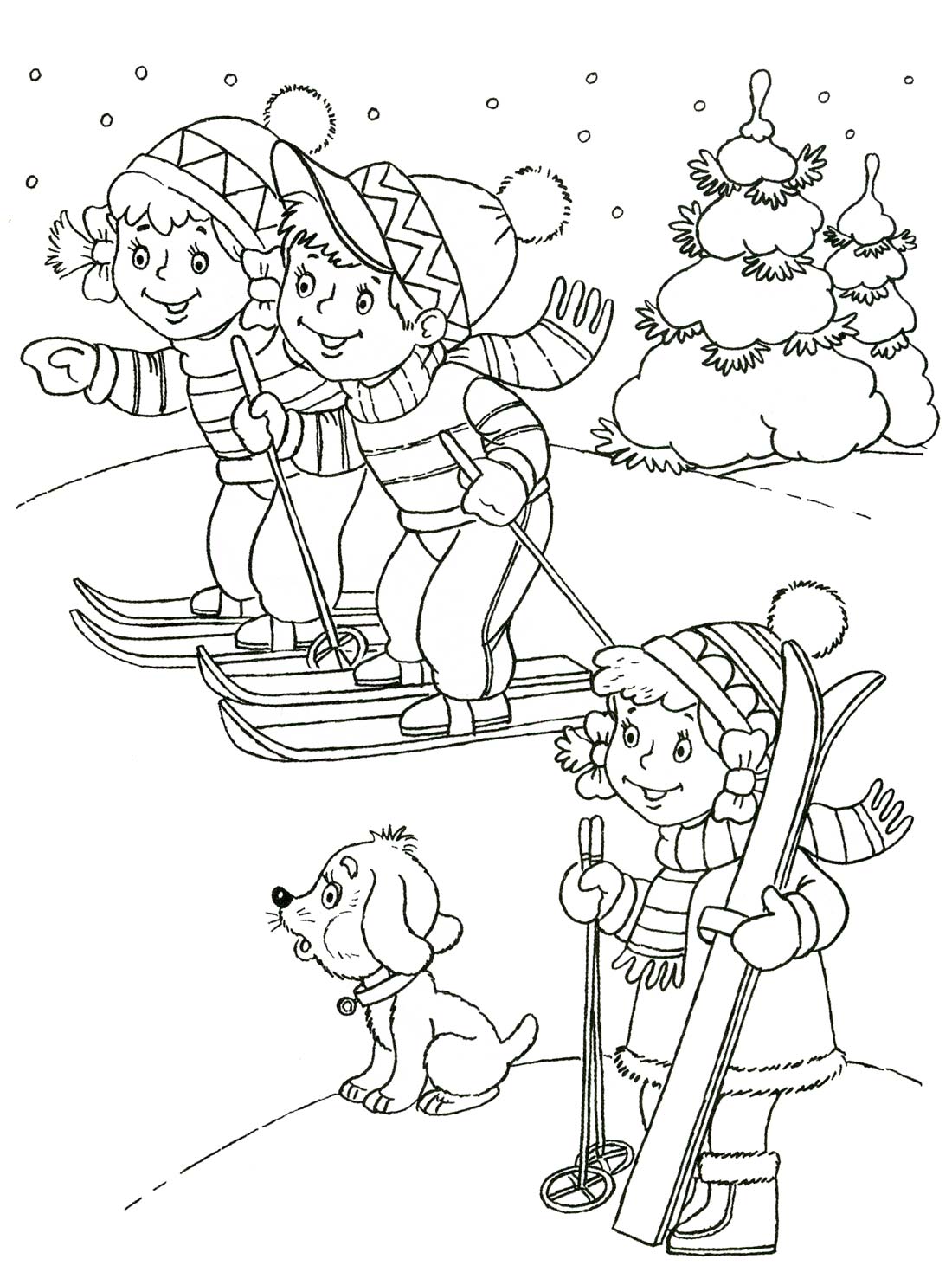 